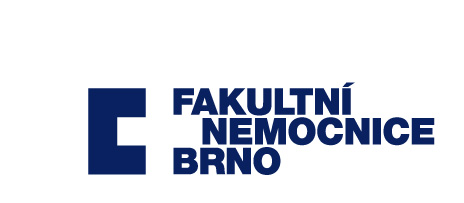 DOHODAo ukončení závazku k obchodnímu zvýhodněníkterou uzavřely níže uvedeného dne, měsíce a roku,níže uvedené smluvní stranyAspironix s. r. o.Hradčanské nám.60/12118 00 PrahaZastoupena: Ing. Martinem Krajhanzlem, jednatelemIČO: 29040736DIČ: CZ29040736zapsaná v OR vedeném Městským soudem v Praze, oddíl C, vložka 16208dále jen „Aspironix s. r. o.“aFakultní nemocnice BrnoJihlavská 20625 00 BrnoZastoupena: MUDr. Romanem Krausem, MBA, ředitelemIČO: 65269705DIČ: CZ65269705   FN Brno je státní příspěvková organizace zřízená rozhodnutím Ministerstva zdravotnictví. Nemá zákonnou povinnost zápisu do obchodního rejstříku, je zapsána v živnostenském rejstříku vedeném Živnostenským úřadem města Brna.   dále jen „FN Brno“takto:Předmět dohodyDne 1. 1 2014 byl mezi Aspironix s. r. o. na straně jedné a FN Brno na straně druhé uzavřen závazek k obchodnímu zvýhodnění č. B/1660/2014 (dále jen „Závazek“).Smluvní strany dohodly, že ukončují ke dni podpisu této dohody závazky se shora uvedené Smlouvy. Dále smluvní strany shodně konstatují, že jsou mezi nimi vypořádány veškeré vztahy vyplývající ze smlouvy, a nebudou vůči sobě mít žádné další nároky. Závěrečná ustanoveníTato dohoda je vyhotovena ve dvou výtiscích, z nichž každý má platnost originálu, přičemž každá smluvní strana obdrží jeden výtisk.Smluvní strany prohlašují, že jim nejsou známy žádné skutečnosti, které by uzavření této dohody vylučovaly a berou na vědomí, že v plném rozsahu nesou veškeré právní důsledky plynoucí z vědomě jimi uvedených nepravdivých údajů. Na důkaz svého souhlasu s obsahem dohody připojují pod ní své podpisy.3. Tato dohoda nabývá platnosti dnem podpisu obou smluvních stran a účinnosti dnem uveřejnění v registru smluv.V Praze dne	         	  		            	          V Brně dne ------------------------------------------------				------------------------------------------Aspironix s. r. o.                  		                              Fakultní nemocnice Brno        Ing. Martin Krajhanzl		                	                  MUDr. Roman Kraus, MBA 